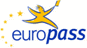 Curriculum Vitae EuropassCurriculum Vitae EuropassInformazioni personaliInformazioni personaliNome  / CognomeNome  / CognomeGiuseppe PanaroGiuseppe PanaroGiuseppe PanaroIndirizzo / cittàIndirizzo / cittàReg. Salomone 3, 15010 Castelletto d’ Erro (AL)Reg. Salomone 3, 15010 Castelletto d’ Erro (AL)Reg. Salomone 3, 15010 Castelletto d’ Erro (AL)TelefonoTelefonoCellulare:FaxFaxE-mailE-mailCittadinanzaCittadinanzaItalianaItalianaItalianaData e luogo di nascitaData e luogo di nascita18.10.1959, Castelletto d’Erro (AL)18.10.1959, Castelletto d’Erro (AL)18.10.1959, Castelletto d’Erro (AL)Codice fiscaleCodice fiscalePNRGPP59R18C156QPNRGPP59R18C156QPNRGPP59R18C156QOccupazione desiderata/Settore professionaleOccupazione desiderata/Settore professionaleEsperienza professionaleEsperienza professionaleDateLavoro o posizione ricopertiPrincipali attività e responsabilitàNome e indirizzo del datore di lavoroTipo di attività o settore DateLavoro o posizione ricopertiPrincipali attività e responsabilitàNome e indirizzo del datore di lavoroTipo di attività o settore 1993 -  in corsoImpiegatoUfficio TecnicoComune di Ponzone (AL)Enti locali1993 -  in corsoImpiegatoUfficio TecnicoComune di Ponzone (AL)Enti locali1993 -  in corsoImpiegatoUfficio TecnicoComune di Ponzone (AL)Enti localiIstruzione e formazioneIstruzione e formazioneDateDate198519851985Titolo della qualifica rilasciataTitolo della qualifica rilasciataDiploma geometraDiploma geometraDiploma geometraPrincipali tematiche/competenze professionali acquisitePrincipali tematiche/competenze professionali acquisiteNome e tipo d’organizzazione erogatrice dell’istruzione e formazioneNome e tipo d’organizzazione erogatrice dell’istruzione e formazioneIst. Archimede – Acqui TermeIst. Archimede – Acqui TermeIst. Archimede – Acqui TermeLivello nella classificazione nazionale o internazionaleLivello nella classificazione nazionale o internazionaleCapacità e competenze personaliMadrelingua(e)ItalianoItalianoItalianoItalianoItalianoItalianoItalianoItalianoItalianoItalianoItalianoAltra(e) lingua(e)Francese - IngleseFrancese - IngleseFrancese - IngleseFrancese - IngleseFrancese - IngleseFrancese - IngleseFrancese - IngleseFrancese - IngleseFrancese - IngleseFrancese - IngleseFrancese - IngleseAutovalutazioneComprensioneComprensioneComprensioneComprensioneParlatoParlatoParlatoParlatoScrittoScrittoLivello europeo (*)AscoltoAscoltoLetturaLetturaInterazione oraleInterazione oraleProduzione oraleProduzione oraleIngleseB1AutonomoC1AutonomoB1AutonomoB1AutonomoB1AutonomoFranceseC1BaseC2BaseC1BaseC1BaseC1Base(*) Quadro comune europeo di riferimento per le lingue(*) Quadro comune europeo di riferimento per le lingue(*) Quadro comune europeo di riferimento per le lingue(*) Quadro comune europeo di riferimento per le lingue(*) Quadro comune europeo di riferimento per le lingue(*) Quadro comune europeo di riferimento per le lingue(*) Quadro comune europeo di riferimento per le lingue(*) Quadro comune europeo di riferimento per le lingue(*) Quadro comune europeo di riferimento per le lingue(*) Quadro comune europeo di riferimento per le lingue(*) Quadro comune europeo di riferimento per le lingueCapacità e competenze socialiCapacità e competenze organizzativeCapacità e competenze tecnicheCapacità e competenze informaticheAltre capacità e competenzePatenteUlteriori informazioniAllegatiAutorizzo il trattamento dei miei dati personali ai sensi del Decreto Legislativo 30 giugno 2003, n. 196 "Codice in materia di protezione dei dati personali".Data e firma31.01.2014